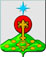 РОССИЙСКАЯ ФЕДЕРАЦИЯСвердловская областьДУМА СЕВЕРОУРАЛЬСКОГО ГОРОДСКОГО ОКРУГАРЕШЕНИЕот 28 октября 2015 года	  № 82г. СевероуральскРуководствуясь Федеральными законами от 06 октября 2003 года № 131-ФЗ «Об общих принципах организации местного самоуправления в Российской Федерации», Федеральным законом от 02 апреля 2014 года № 44-ФЗ «Об участии граждан в охране общественного порядка», Законом Свердловской области от 15.06.2015 № 49-ОЗ «О регулировании отдельных отношений, связанных с участием граждан в охране общественного порядка на территории Свердловской области», Уставом Североуральского городского округа, в целях оказании поддержки гражданам и их объединениям, участвующим в охране общественного порядка, создании условий для деятельности народных дружин Дума Североуральского городского округаРЕШИЛА:Утвердить Положение об оказании поддержки гражданам и их объединениям, участвующим в охране общественного порядка, создании условий для деятельности народных дружин на территории Североуральского городского округа (прилагается).Признать утратившим силу Решение Думы Североуральского городского округа от 28.02.2007 года № 8 «Об утверждении Положения о деятельности дружины по охране общественного порядка в Североуральском городском округе».Опубликовать настоящее Решение в газете «Наше слово».4. Контроль за исполнением настоящего Решения возложить на постоянную депутатскую комиссию Думы Североуральского городского округа по социальной политике (Копылов А.Н.).ГлаваСевероуральского городского округа			             Б.В. МеньшиковУтвержденоРешением Думы Североуральского городского округа от 28.10.2015г. № 82ПОЛОЖЕНИЕоб оказании поддержки гражданам и их объединениям, участвующим в охране общественного порядка, создании условий для деятельности народных дружин на территории Североуральского городского округаРаздел 1. ОБЩИЕ ПОЛОЖЕНИЯ1. Положение об оказании поддержки гражданам и их объединениям, участвующим в охране общественного порядка, создании условий для деятельности народных дружин на территории Североуральского городского округа (далее - Положение) разработано на основании статьи 16 Федерального закона от 6 октября 2003 года № 131-ФЗ «Об общих принципах организации местного самоуправления в Российской Федерации», Федерального закона от 02 апреля 2014 года № 44-ФЗ «Об участии граждан в охране общественного порядка», Законом Свердловской области от 15.06.2015 № 49-ОЗ «О регулировании отдельных отношений, связанных с участием граждан в охране общественного порядка на территории Свердловской области», пункта 37 части 1 статьи 6 и пункта 91 части 1 статьи 29 Устава Североуральского городского округа.2. Настоящее Положение определяет полномочия органов местного самоуправления Североуральского городского округа в сфере оказания поддержки гражданам и их объединениям, участвующим в охране общественного порядка, создания условий для деятельности народных дружин на территории Североуральского городского округа, порядок и формы материального стимулирования народных дружинников, предоставления им льгот и компенсаций.3. Полномочия органов местного самоуправления по оказанию поддержки гражданам и их объединениям, участвующим в охране общественного порядка, созданию условий для деятельности народных дружин, предусмотренные федеральными законами, законами Свердловской области, осуществляются Администрацией Североуральского городского округа.Администрация Североуральского городского округа:1) согласовывает избрание членами народных дружин командиров народных дружин, планы работы народных дружин, место и время проведения мероприятий по охране общественного порядка, количество привлекаемых к участию в охране общественного порядка народных дружинников.Согласование осуществляется в течение 30 дней с момента поступления в Администрацию Североуральского городского округа документа, подлежащего согласованию.Документ о согласовании в письменной форме и (или) согласованный Администрацией Североуральского городского округа направляется лицу, представившему указанный документ с письменным уведомлением о согласовании.В случае принятия решения об отказе в согласовании, письменное уведомление об отказе в согласовании направляется лицу, представившему указанный документ. Уведомление в обязательном порядке должно содержать мотивированное обоснование отказа в согласовании.2) принимает совместно с народными дружинами, правоохранительными органами по месту создания народных дружин решения, определяющие порядок взаимодействия народных дружин с правоохранительными органами;3) размещает на официальном сайте Североуральского городского округа в сети «Интернет», а также в СМИ информацию о лицах, пропавших без вести, месте их предполагаемого поиска, контактную информацию координаторов мероприятий по поиску лиц, пропавших без вести, иную общедоступную информацию для эффективного поиска лиц, пропавших без вести;4) осуществляет другие установленные федеральным законом и законом Свердловской области полномочия по обеспечению участия граждан в охране общественного порядка.4. В целях взаимодействия и координации деятельности народных дружин Администрация Североуральского городского округа вправе создавать координирующий штаб.Деятельность координирующего штаба осуществляется в соответствии с Положением о штабе, утвержденным постановлением Администрации Североуральского городского округа в соответствии с законом Свердловской области.   Состав координирующего штаба определяется Администрацией Североуральского городского округа по предложению Отдела МВД России по г. Североуральску (полиции), а также по предложениям народных дружин. Заседания координирующего штаба созываются его председателем не реже одного раза в полугодие. Решения координирующего штаба носят рекомендательный характер.5. Порядок создания, деятельности, реорганизации и (или) ликвидации народных дружин определяются уставами дружин в соответствии с требованиями Федерального закона «Об общественных объединениях».6. Учредителями народных дружин могут быть только физические лица, достигшие 18 лет, отвечающие требованиям Федерального закона «Об участии граждан в охране общественного порядка».7. Народная дружина является основанным на членстве общественным объединением, в нее на добровольной основе принимаются граждане, достигшие возраста 18 лет, способные по своим деловым и личным качествам исполнять обязанности народных дружинников. Требования к народным дружинникам установлены Федеральным законом «Об участии граждан в охране общественного порядка».8. Народные дружины могут участвовать в охране общественного порядка только после внесения их в Реестр народных дружин и общественных объединений правоохранительной направленности Свердловской области в соответствии с требованиями Федерального закона «Об участии граждан в охране общественного порядка».9. Добровольным народным дружинам, включенным в Реестр народных дружин и общественных объединений правоохранительной направленности Свердловской области, являющимся юридическими лицами, в соответствии с Законом Свердловской области «О регулировании отдельных правоотношений, связанных с участием граждан в охране общественного порядка на территории Свердловской области» могут предоставляться меры государственной поддержки.10. Народному дружиннику выдается удостоверение и нарукавная повязка. Изготовление удостоверения и нарукавной повязки уполномоченным исполнительным органом государственной власти Свердловской области в сфере обеспечения участия граждан в охране общественного порядка за счет средств областного бюджета. Удостоверение народного дружинника подписывается Главой Администрации Североуральского городского округа, визируется печатью Главы Администрации Североуральского городского округа. Удостоверение и повязка вручаются дружинникам командирами народных дружин на общих собраниях народных дружин.Раздел 2. ПОРЯДОК И ФОРМЫ МАТЕРИАЛЬНОГО СТИМУЛИРОВАНИЯНАРОДНЫХ ДРУЖИННИКОВ И ВНЕШТАТНЫХ СОТРУДНИКОВ ПОЛИЦИИ, ПРЕДОСТАВЛЕНИЯ ИМ ЛЬГОТ И КОМПЕНСАЦИЙ11. В целях материально-технического обеспечения деятельности народных дружин Дума Североуральского городского округа по представлению Главы Администрации Североуральского городского округа вправе предусматривать в местном бюджете средства на указанные цели.Финансирование материально-технического обеспечения деятельности народных дружин за счет средств местного бюджета осуществляется посредством принятия и реализации соответствующих муниципальных программ.12. Финансовое обеспечение деятельности органов местного самоуправления Североуральского городского округа по оказанию поддержки гражданам и их объединениям, участвующим в охране общественного порядка, созданию условий для деятельности народных дружин является расходным обязательством Североуральского городского округа и осуществляется за счет средств местного бюджета.13. В целях материально-технического обеспечения деятельности народных дружин Администрация Североуральского городского округа вправе в порядке, установленном законодательством Российской Федерации и муниципальными нормативными правовыми актами Североуральского городского округа, предоставлять народным дружинам в безвозмездное пользование нежилые помещения, технические и иные материальные средства, находящиеся в муниципальной собственности, необходимые для осуществления их деятельности.14. Администрация Североуральского городского округа за счет средств, предусмотренных в местном бюджете в соответствии с пунктом 11 настоящего Положения, вправе осуществлять материальное стимулирование деятельности народных дружинников.Материальное стимулирование деятельности народных дружинников осуществляется в порядке, установленном постановлением Администрации Североуральского городского округа, принятом в соответствии с законом Свердловской области, устанавливающим порядок предоставления органами местного самоуправления льгот и компенсаций народным дружинникам.15. С целью поощрения за активное участие в деятельности по охране общественного порядка народные дружинники могут быть награждены муниципальными наградами Североуральского городского округа.Награждение народных дружинников муниципальными наградами осуществляется по основаниям и в порядке, которые установлены муниципальными нормативными правовыми актами Североуральского городского округа.Раздел 3. УСТАНОВЛЕНИЕ ГРАНИЦ ТЕРРИТОРИИ,НА КОТОРОЙ МОЖЕТ БЫТЬ СОЗДАНА НАРОДНАЯ ДРУЖИНА16. Границами территории, на которой может быть создана народная дружина, являются границы территории Североуральского городского округа.17. Органом местного самоуправления, уполномоченным устанавливать границы территории, на которой может быть создана народная дружина, является Дума Североуральского городского округа.Об утверждении Положения об оказании поддержки гражданам и их объединениям, участвующим в охране общественного порядка, создании условий для деятельности народных дружин на территории Североуральского городского округа